ҠАРАР                                               № 23                                     ПОСТАНОВЛЕНИЕ      26  май 2017 й.                                                                                26  мая 2017 г.Об утверждении Административного регламента предоставления Администрацией  сельского поселения  Балышлинский сельсовет муниципального  района Благоварский район Республики Башкортостан   муниципальной услуги «Предоставление гражданам информации об ограничениях водопользования на водных объектах общего пользования, расположенных на территории сельского поселения»    	В соответствии с Федеральным законом от 27 июля 2010 года «Об организации предоставления государственных и муниципальных услуг», Водным кодексом Российской Федерации Администрация  сельского   поселения Балышлинский сельсовет муниципального  района Благоварский район Республики Башкортостан  п о с т а н о в л я е т:1. Утвердить прилагаемый Административный регламент предоставления Администрацией  сельского поселения Балышлинский сельсовет муниципального  района Благоварский район Республики Башкортостан   муниципальной услуги «Предоставление гражданам информации об ограничениях водопользования на водных объектах общего пользования, расположенных на территории сельского поселения»  (далее – Административный регламент).2. Работникам  Администрации  сельского поселения Балышлинский сельсовет муниципального района Благоварский район Республики Башкортостан обеспечить исполнение Административного регламента.3. Контроль за исполнением настоящего постановления оставляю за собой.4. Обнародовать настоящее  постановление на информационном стенде и сайте сельского поселения Балышлинский сельсовет муниципального  района Благоварский район Республики Башкортостан.   Глава сельского поселения	   Балышлинский сельсовет	Р.Т.Габидуллин                                                                                     Приложение к постановлению                                                                                                        главы сельского поселения                                                                            Балышлинский сельсовет                                                                           муниципального района                                                                     Благоварский район                                                                               Республики Башкортостан                                                                                   № 23 от 26.05. 2017 г.Административный  регламент предоставления Администрацией  сельского поселения Балышлинский сельсовет муниципального  района Благоварский район Республики Башкортостан   муниципальной услуги «Предоставление гражданам информации об ограничениях водопользования на водных объектах общего пользования, расположенных на территории сельского поселения»1.  Общие положения.1.1.  Наименование муниципальной услуги	1.2.  Предоставление гражданам информации об ограничениях водопользования на водных объектах общего пользования, расположенных на территории сельского поселения Балышлинский сельсовет  муниципального района Благоварский район Республики Башкортостан.1.3.  Перечень нормативных правовых актов, регулирующих предоставление муниципальной услуги     	Предоставление муниципальной услуги предоставление гражданам информации об ограничениях водопользования на водных объектах общего пользования, расположенных на территории муниципального образования осуществляется в соответствии с Водным кодексом Российской Федерации  с изменениями, внесенными Федеральным Законом РФ от 01.01.2001 , Постановлением Правительства РФ от 14.12.2006г. № 769 «О порядке утверждения правил охраны жизни людей на водных объектах» 1.4.  Наименование органа местного самоуправления, оказывающего муниципальную услугу- Администрация  сельского поселения Балышлинский сельсовет муниципального района Благоварский район Республики Башкортостан. Взаимодействующие органы:-  Администрация муниципального района Благоварский район Республики Башкортостан;- Благоварская районная  прокуратура.Формы участия:Издание нормативно-правовых актов, доведение их до населения через СМИ, проведение надзорных мероприятий по предотвращению нарушений физическими и юридическими лицами ограничений использования водных объектов для личных и бытовых нужд.1.5.  Конечный результат предоставления муниципальной услугиВ результате предоставления настоящей услуги гражданин (юридическое лицо) получает:-  установленные правила, условия и требования, предъявляемые к обеспечению безопасности людей на пляжах и других местах массового отдыха на водоемах, малых реках, переправах и наплавных местах;-  снижение риска гибели людей на водных объектах при организации массового отдыха, рыбалки, купания, туризма, спортивных мероприятий и другого использования водных объектов общего пользования для личных и бытовых нужд.1.6.  Перечень физических и юридических лиц, имеющих право выступать в качестве заявителей при взаимодействии с ОМСУ по поводу предоставления муниципальной услугиВ качестве заявителей имеют право выступать:- Администрация сельского поселения Балышлинский сельсовет муниципального района Благоварский район Республики Башкортостан;-  Главное управление МЧС России по Благоварскому району;- юридические лица, независимо от форм собственности и ведомственной принадлежности;-  общественные организации;-  население сельского поселения (физические лица).1.7.  Перечень необходимых для получения муниципальной услуги документов     Рекомендации (заявление) в произвольной форме по предоставлению разъяснений по требованиям законодательных и нормативных актов по вопросам ограничений использования водных объектов общего пользования для личных и бытовых нужд, а также снижения рисков гибели людей на воде.1.8.  Требования к платности (бесплатности) предоставлениямуниципальной услугиУслуга для заявителя является бесплатной.2.  ТРЕБОВАНИЯ К ПОРЯДКУ ПРЕДОСТАВЛЕНИЯ МУНИЦИПАЛЬНОЙ УСЛУГИ2.1.  Порядок информирования о муниципальной услуге         Администрация сельского поселения Балышлинский сельсовет муниципального района Благоварский район Республики (адрес: 452732, Республика Башкортостан, Благоварский район, д. Сарайлы, ул. А.Галиева, д.2График работы: в рабочие дни с 8.30 до 17.00, перерыв на обед с 13.00 до 14.30, выходной день – суббота и воскресенье;Консультации по вопросам предоставления муниципальной услугиКонсультирование получателей муниципальной услуги о порядке ее предоставления проводится в рабочее время.Обеспечиваются личные консультации, письменные консультации и консультации по телефону.Все консультации, а также предоставленные сотрудниками в ходе консультаций формы документов являются безвозмездными.Заявитель может выбрать два варианта получения личной консультации: в режиме общей очереди или по записи (по телефону).Определение времени проведения консультации по телефону является приоритетным способом организации консультирования.О ходе исполнения муниципальной услуги заявитель может получить информацию о времени, месте и форме проведения консультаций, тематического сельского схода и других форм разъяснения требований нормативно – правовых актов об ограничениях использования водных объектов общего пользования для личных и бытовых нужд:- у руководителя предприятия, учреждения, организации;- у специалиста  сельского поселения;- у начальника отдела ГО, ЧС и ЕДДС Администрации муниципального района.Получение данной информации заявитель может получить при личном общении или по телефону от вышеуказанных должностных лиц.Обязанности должностных лиц при ответе на телефонные звонки, устные и письменные обращения граждан и организаций.Должностные лица при ответе на все формы обращения граждан обязаны:- разъяснять требования Законодательства Российской Федерации Республики Башкортостан,  нормативно-правовые акты Администраций муниципального района и сельского поселения по вопросу ограничений использования водных объектов общего пользования;- довести основные положения имеющихся законодательных и нормативно-правовых актов, инструкций и правил;- выработать и довести до заявителя конкретные рекомендации по решению заявленного вопроса;- при невозможности подготовки объективного исчерпывающего ответа заявителю (отсутствие полномочий, учетных данных и др.) переадресовывать обращение вышестоящему должностному лицу с немедленным уведомлением об этом заявителя;систематически анализировать и обобщать обращения граждан и юридических лиц для проведения дополнительной работы с населением и юридическими лицами (водопользователями) по снижению риска гибели людей на водных объектах, расположенных на территории  сельского поселения Балышлинский сельсовет муниципального района Благоварский район Республики Башкортостан.Информационные материалы по предоставлению данной услуги должны размещаться:- на стендах в помещении Администрации  сельского поселения - на Интернет-сайте Администрации сельского поселения;- в листовках, на плакатах, методических пособиях, инструкциях, памятках, распространяемых среди населения.2.2. Сроки предоставления муниципальной услугиПредоставление гражданам информации об ограничениях водопользования на водных объектах общего пользования, расположенных на территории муниципального образования, для личных и бытовых нужд  в средствах массовой информации не должно превышать 10 суток с момента принятия нормативно-правового акта.При подаче письменного заявления срок получения разъяснения (ответа) не должен превышать 2 недели. При необходимости проведения проверочных мероприятий – не более одного месяца.Продолжительность приема у должностных лиц при проведении консультаций по вопросам ограничения использования водных объектов общего пользования 1-2 часа в день.отказа в предоставлении муниципальной услугиОснования для приостановления предоставления или отказа в предоставлении муниципальной услуги по вопросам предоставления гражданам информации об ограничениях водопользования на водных объектах общего пользования, расположенных на территории муниципального образования законодательством не предусмотрены.2.4.  Требования к местам предоставления муниципальной услуги Администрация  сельского поселения Балышлинский сельсовет муниципального района Благоварский район Республики Башкортостан. Здесь же размещаются копии нормативно-правовых актов, листовки, памятки и выдержки из Правил использования водных объектов общего пользования.2.5.  Другие положения, характеризующие требования к оказанию муниципальной услугиПри взаимодействии физических и юридических лиц с ОМСУ, государственными, муниципальными и иными организациями в основном используются:-  сеть Интернет;-  факсимильная связь;-  стационарная телефонная связь;-  мобильная (сотовая) связь;-  специальные комплекты учебно-методических материалов, в том числе и в электронном виде;-  почта.При обмене информацией предполагается регистрация документов с указанием вида обмена, даты и времени отправки, ФИО получателя и сроки ожидаемого ответа (при необходимости) с записью в журнале контроля обмена информацией по предоставлению муниципальной услуги.3.  АДМИНИСТРАТИВНЫЕ ПРОЦЕДУРЫ3.1.  Получение, регистрация, размножение и изучение законодательных и нормативно-правовых актов об ограничениях использования водных объектов общего пользования для личных и бытовых нужд.3.2.  Издание (разработка) нормативно-правовых актов, инструкций, положений, правил и порядка использования водных объектов общего пользования для личных и бытовых нужд.3.3.  Рассмотрение заявлений и проведение консультаций в установленное для приема населения время специалистами ГОЧС.3.4.  Осуществление необходимых проверок (экспертиз) водных объектов общего пользования для личных и бытовых нужд на предмет их безопасности использования для личных и бытовых нужд специальными комиссиями Роспотребнадзора .3.5.  Принятие решения главой сельского поселения на основании предложений комиссии по чрезвычайным ситуациям и обеспечению пожарной безопасности по результатам проверки.3.6.  Выдача документов заявителю, либо направление мотивированного извещения об отказе в предоставлении информации об ограничениях использования водных объектов общего пользования для личных и бытовых нужд.4.  ПОРЯДОК И ФОРМЫ КОНТРОЛЯ ЗА ПРЕДОСТАВЛЕНИЕМ МУНИЦИПАЛЬНОЙ УСЛУГИ4.1.  Порядок осуществления текущего контроля за соблюдением и исполнением должностными лицами административных регламентовКонтроль по выполнению административного регламента осуществляется:-  главой сельского поселения Балышлинский сельсовет муниципального района Благоварский район Республики Башкортостан. 4.2.  Сведения о порядке обжалования гражданами и организациями действий (бездействий) и решений, осуществляемых (принятых) в ходе выполнения административного регламентаЗаявители имеют право на обжалование действий или бездействия должностных лиц Администрации  Балышлинский сельсовет муниципального района Благоварский район Республики Башкортостан  в досудебном и судебном порядке.В досудебном порядке заявители могут обжаловать действия или бездействие должностных лиц:- Главе сельского поселения Балышлинский  сельсовет  муниципального района Благоварский район Республики Башкортостан.5.  ПОРЯДОК ОБЖАЛОВАНИЯ ДЕЙСТВИЙ (БЕЗДЕЙСТВИЯ) И РЕШЕНИЙ, ОСУЩЕСТВЛЯЕМЫХ (ПРИНИМАЕМЫХ) В ХОДЕ ПРЕДОСТАВЛЕНИЯ МУНИЦИПАЛЬНОЙ УСЛУГИ5.1. Получатели муниципальной услуги имеют право на обжалование решений, принятых в ходе предоставления муниципальной услуги, действий или бездействия специалистов и должностных лиц органов, участвующих в оказании муниципальной услуги в вышестоящие органы в досудебном и судебном порядке.5.2. Предметом досудебного (внесудебного) обжалования могут быть:- нарушение установленного срока предоставления муниципальной услуги и иные нарушения требований Административного регламента.5.3. Заявитель имеет право обратиться в Администрацию  сельского поселения Балышлинский сельсовет муниципального района Благоварский район Республики Башкортостан с жалобой лично или направить письменную жалобу.Письменная жалоба должна содержать фамилию заявителя, сведения об адресате для направления ответа, подпись заявителя.5.4. Заявитель вправе обратиться с жалобой непосредственно к должностному лицу, допустившему, по его мнению, нарушение Административного регламента, совершившему действия (бездействия) или принявшему решение, нарушающие предположительно права и законные интересы заявителя. Рассмотрение жалобы должностным лицом осуществляется в порядке, предусмотренным данным разделом Административного регламента.5.5. Для обжалования действий (бездействия) и решений, осуществленных (принятых) в ходе предоставления муниципальной услуги, заявитель вправе по письменному заявлению получить копии документов и информацию, необходимые для обоснования и рассмотрения его жалобы.5.6. О результатах рассмотрения жалобы гражданин информируется в письменной форме.Письменный ответ направляется в течение 30 календарных дней после регистрации жалобы.В случае рассмотрения вторичной или ранее отклоненной жалобы письменный ответ направляется в течение 15 календарный дней после регистрации жалобы.5.7. Основанием для отказа заявителю в рассмотрении жалобы является отсутствие сведений о заявителе, указанных в пункте 5.3 данного раздела Административного регламента, об обжалуемом решении или действии (бездействии) или должностного лица.При получении письменной жалобы, в которой содержатся нецензурные либо оскорбительные выражения, угрозы жизни, здоровью и имуществу должностного лица, а также членов его семьи, должностное лицо вправе оставить жалобу без ответа по существу поставленных в ней вопросов и сообщить гражданину, направившему жалобу, о недопустимости злоупотребления правом.В том случае если текст письменной жалобы не поддается прочтению, ответ на жалобу не дается, о чем сообщается гражданину, направившему жалобу, если его фамилия и почтовый адрес поддаются прочтению.Обращение, в котором обжалуется судебное решение, возвращается заявителю с разъяснением порядка обжалования данного судебного решения.В перечисленных случаях соответствующее уведомление направляется заявителю в срок не позднее 15 календарных дней с момента получения жалобы.5.8. За допущенные нарушения Административного регламента, за необоснованный отказ от рассмотрения жалобы (заявления, обращения) и отказ от её (их) удовлетворения, в случае если это происходит неоднократно или систематически, виновные должностные лица несут дисциплинарную ответственность.5.9. Заявитель вправе обжаловать действия (бездействие) и решения, осуществленные (принятые) в ходе предоставления муниципальной услуги, в судебном порядке в соответствии с действующим законодательством.Башкортостан РеспубликаһыБлаговар районы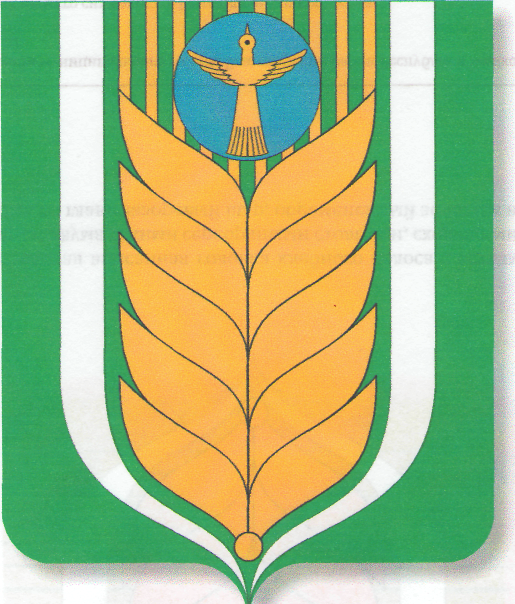 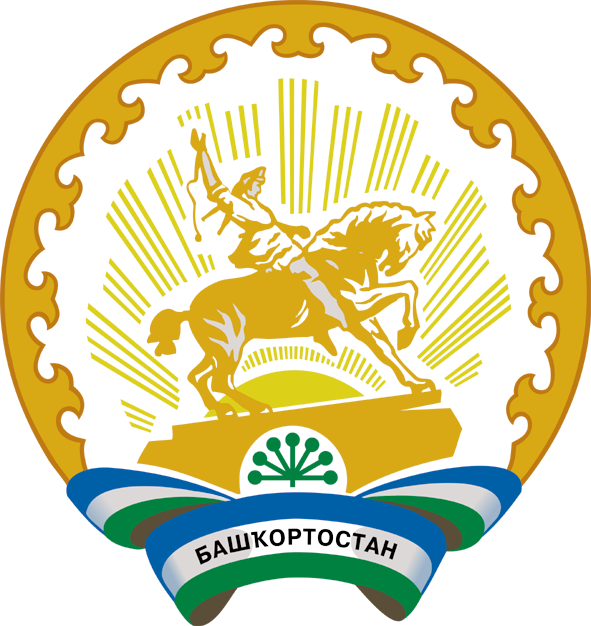 муниципаль районыныңБолошло ауыл советыауыл биләмәһехакимиәтеА.Галиев  урамы  2 й. , Һарайлы ауылы,Благовар  районы, Башкортостан Республикаһы, 452732,Тел./факс  (347 47) 27-2-41E-mail: balishlisp_blag@mail.ruhttp://balyshli.spblag.ruАдминистрациясельского поселенияБалышлинский сельсовет        муниципального района        Благоварский районРеспублики Башкортостанул. А.Галиева  д. 2, д. Сарайлы, Благоварский район, Республика Башкортостан, 452732Тел./ Факс: 8(347 47)27-2-41E-mail: balishlisp_blag@mail.ruhttp://balyshli.spblag.ru         2.3.  Перечень оснований для приостановления предоставления или